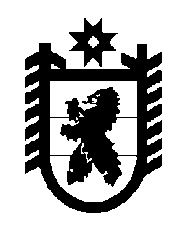 Российская Федерация Республика Карелия    УКАЗГЛАВЫ РЕСПУБЛИКИ КАРЕЛИЯО внесении изменений в Указ Главы Республики Карелия от 30 декабря 2003 года № 2131. Внести в Порядок назначения и выплаты дополнительного ежемесячного материального обеспечения гражданам, имеющим особые заслуги перед Республикой Карелия, утвержденный Указом Главы Республики Карелия от 30 декабря 2003 года №  213 "О Порядке назначения и выплаты дополнительного ежемесячного материального обеспечения гражданам, имеющим особые заслуги перед Республикой Карелия" (Собрание законодательства Республики Карелия, 2003, № 12, ст.1487), следующие изменения: пункт 2 изложить в следующей редакции:    "2. Граждане, имеющие право на дополнительное ежемесячное материальное обеспечение, подают заявление о его назначении в орган социальной защиты по месту своего жительства по форме согласно приложению № 1.К заявлению прилагаются копии следующих документов:документы, подтверждающие факт награждения лица государствен-ными наградами, присвоения звания лауреата Государственных премий, присуждения почетных званий (в случае отсутствия указанных документов представляются справки архивных учреждений);паспорт или иной документ, удостоверяющий личность гражданина;пенсионное удостоверение.Копии документов заверяются специалистом органа социальной защиты при предъявлении подлинников, если копии не заверены нотариально.";2) пункт 6 изложить в следующей редакции:"6. Орган социальной защиты в течение 30 дней со дня поступления заявления о назначении дополнительного ежемесячного материального обеспечения и копий документов, предусмотренных пунктом 2 настоящего  Порядка, направляет гражданину уведомление о принятом решении по форме согласно приложению № 3.Основаниями для отказа в назначении дополнительного ежемесячного материального обеспечения являются:непредставление документов, предусмотренных пунктом 2 настоящего Порядка;наличие недостоверных сведений в документах, предусмотренных пунктом 2 настоящего Порядка.В случае отказа в назначении дополнительного ежемесячного материального обеспечения орган социальной защиты извещает гражданина об этом с указанием причин отказа и одновременно возвращает заявление со всеми документами.".2. Настоящий Указ вступает в силу по истечении десяти дней со дня его официального опубликования.          ГлаваРеспублики  Карелия                                                                      А.В.Нелидовг. Петрозаводск11 ноября 2011 года№ 95